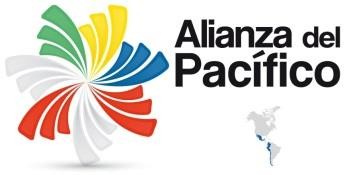 Marzo 2022ContenidoPLATAFORMA DE MOVILIDAD ESTUDIANTIL Y ACADÉMICA DE LA ALIANZA DEL PACÍFICOCONVOCATORIA 2022En el marco de los avances en materia de cooperación en la Alianza del Pacífico, los gobiernos de Chile, Colombia, México y Perú acordaron institucionalizar la Plataforma de Movilidad Estudiantil y Académica. A continuación, se presenta la XIII Convocatoria Anual para el segundo periodo académico 2022, dirigida a nacionales de Chile, Colombia, México y Perú.La Plataforma ofrece la oportunidad de realizar intercambios estudiantiles y académicos en las siguientes modalidades:   Estudiantes de Pregrado de Institutos de Educación Superior, en modalidades de carreras técnicas y tecnológicas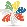    Estudiantes de Pregrado en Instituciones de Educación Superior en modalidad profesional   Estudiantes de Doctorado   Profesores/as universitarios/as invitados/as    Investigadores/asÁreas del programaAdministración PúblicaCiencias PolíticasComercio InternacionalEconomíaFinanzasIngenieríasInnovación, Ciencia y TecnologíaMedio ambiente y Cambio ClimáticoNegocios y Relaciones InternacionalesTurismo (Gastronomía y otros relacionados)(*) Se excluyen áreas distintas a las señaladas en la presente convocatoria.Duración de las becasEstudiantes de Pregrado de Institutos de Educación Superior, en modalidades de carreras técnicas y tecnológicasTendrá duración máxima de un (1) periodo académico (máximo seis meses); el becario deberá cursar y acreditar un mínimo de cuatro (4) materias, para carreras de 2 años o más de duración. La carta de presentación de la Institución de origen debe contener de manera explícita esta información o en su defecto se deberá anexar la carga curricular del semestre a cursar.Las becas sólo podrán otorgarse a alumnos regulares que acrediten haber aprobado al menos el 50% de su carrera en la Institución de origen al momento de la postulación. Los promedios mínimos de postulación por país son:Tabla 1. Promedio mínimo de postulación por país Nota: No se evaluarán postulaciones con promedios por debajo del mínimo señalado.Los estudiantes de formación Técnica/Tecnológica sólo podrán ser beneficiados una vez a través de la Plataforma de Movilidad Estudiantil y Académica de la Alianza del Pacifico.Estudiantes de Pregrado en Instituciones de Educación Superior en modalidad profesionalTendrá duración máxima de un (1) periodo académico (máximo seis meses). El becario deberá cursar y acreditar un mínimo de cuatro (4) materias.Las becas sólo podrán otorgarse a alumnos regulares que hayan aprobado el quinto ciclo de estudios o la mitad de la carrera de formación, en la Institución de Educación Superior de origen. Los promedios mínimos de postulación por país son:Tabla 2. Promedio mínimo de postulación por paísNota: No se evaluarán postulaciones con promedios por debajo del mínimo señalado.Los estudiantes de pregrado sólo podrán ser beneficiados una vez de las becas de la Plataforma de Movilidad Estudiantil y Académica de la Alianza del Pacífico.Estudiantes de doctorado, investigadores y profesoresPeriodo mínimo de estadía de tres (3) semanas y hasta un máximo de 12 meses; se deberá realizar conforme al calendario aprobado por la Institución de Educación Superior receptora de cada país.Los estudiantes de doctorado podrán realizar con esta beca: cursos, pasantías de co-tutela, o estancias de investigación en el marco de su programa de posgrado en la universidad de origen. Para cualquiera de los casos deberán presentar un Plan de Trabajo avalado por el investigador tutor en la universidad de origen y el investigador tutor en la universidad de destino.Los profesores deberán ocupar esta beca para impartir clases como docente invitado, para ello deberán presentar un Programa de Trabajo con las materias que dictarán, el nivel y deberán dictar al menos cuatro (4) horas a la semana si son programas de pregrado y al menos tres (3) horas a la semana si son clases en programas de postgrado en general.Los investigadores podrán integrarse a equipos de investigación en las instituciones académicas de destino y deberán presentar un Plan de Trabajo con los detalles de la investigación a realizar.Nota: Cada nacional interesado solo podrá aplicar a las becas desde su país de origen. No se aceptarán postulaciones de ciudadanos que no se encuentren en su país de origen y que no hagan parte de una IES del mismo.Vigencia y cronograma de la ConvocatoriaTabla 3. CronogramaBeneficiosBeneficios de la BecaMensualidad:1 En el caso colombiano, el estipendio se otorgará de manera prorrateada conforme al número de días en que la estancia o programa académico se desarrolle.2 En el caso colombiano, el estipendio se otorgará de manera prorrateada conforme al número de días en que la estancia o programa académico se desarrolle.3 En el caso colombiano, el estipendio se otorgará de manera prorrateada conforme al número de días en que la estancia o programa académico se desarrolle.Tabla 4. Monto de manutención por país y modalidad. Cada postulante deberá verificar el tipo de cambio correspondiente a cada país.Nota: El pago de la beca se realiza conforme al calendario y modalidad que establezca cada Punto Focal, y que será debidamente informado al momento de notificar la selección final de los/as candidato/as.Es importante precisar que, todos los seleccionados deberán contar de manera preventiva con los recursos suficientes para su manutención durante el primer mes de la movilidad.Seguro:Seguro de salud para asistencia médica que beneficia al(a) becario(a) por sucesos que ocurran dentro del territorio del país que otorga la beca, y dentro del periodo durante el cual se desarrolla el intercambio académico.7 No cubre enfermedades preexistentes.Los becarios deben cumplir con las normas sanitarias vigentes establecidas por el Gobierno del país de destino, desde su llegada y durante el tiempo de permanencia.En caso de mujeres en estado de embarazo, que se postulen a esta convocatoria y que sean seleccionadas deberán considerar un seguro internacional complementario al que adquieren los Puntos Focales, que asegure su atención para controles médicos y eventual parto.El gobierno del país receptor no se hace responsable por trámites de nacionalidad, registro, traslado de familiares, cuidado del niño(a), etc.El estado de embarazo y post-parto no exime los compromisos adquiridos a raíz de esta beca.4 y 5 Para 2022, equivale a $11,700.36 pesos mensuales. El valor de la Unidad de Medida y Actualización (UMA) se determina cada año por el Instituto Nacional de Estadística y Geografía (INEGI).6 Para 2022, equivale a $14,625.45 pesos mensuales. El valor de la Unidad de Medida y Actualización (UMA) se determina cada año por el Instituto Nacional de Estadística y Geografía (INEGI).Nota: quienes postulen deberán verificar los requerimientos del seguro de gastos médicos que exige cada Institución Académica. Lo anterior, por cuanto las condiciones varían y determinan en algunos casos la pertinencia de contar con un seguro de vida internacional.TransporteEl transporte internacional será de ida y regreso desde la ciudad de origen y hasta la ciudad de estudios del país en donde se hará efectiva la beca. Los boletos aéreos se adquieren en clase económica, y se incluye el traslado nacional.Nota: en el caso de México, el traslado nacional puede ser en transporte aéreo o terrestre, según corresponda.El Punto Focal del país receptor asume los costos de los pasajes a nivel internacional y nacional conforme a las fechas de intercambio señaladas en las cartas de aceptación y/o invitación de la Institución Académica receptora, presentadas al momento de postular a esta beca. Para el caso del Perú, ver Anexo N° 01, referido al procedimiento de subvenciones de pasajes.8Los Puntos Focales no realizarán cambios ni reembolsos, ni pagos adicionales por exceso de equipaje, los que serán de cargo y responsabilidad de cada becario.Beneficios otorgados por las Instituciones de Educación Superiora) Exención de costos académicos (inscripción y colegiaturas / matrícula / pensiones / certificaciones), de conformidad con los convenios o instrumentos de cooperación entre la Institución de Educación Superior de origen y la Institución de Educación Superior de destino.Las IES participantes y adscritas al Programa, no podrán cobrar en reciprocidad valor alguno por conceptos de matrícula y costos académicos cursados en sus instalaciones. Esto debe quedar explícitamente señalado en las respectivas cartas de aceptación a los programas postulados.Las coberturas anteriormente señaladas son exclusivamente para el becario.TODO COSTO QUE NO SE ENCUENTRE MENCIONADO EN ESTA CONVOCATORIA, DEBERÁ SER ASUMIDO POR EL BECARIO, ENTRE ELLOS:Gastos incurridos para obtener el pasaporte o gastos relacionados.Gastos por el viaje a la Embajada o Consulado más cercano, para la expedición de la visa, según aplique.Gastos para cumplir las normas sanitarias vigentes establecidas por el Gobierno del país de destino.Traslados del aeropuerto al Punto Focal de destino. Hospedaje en la ciudad capital donde se ubica el Punto Focal del país de destino. Lugar al que el becario debe presentarse al inicio de su beca para el registro correspondiente.9Seguro internacional complementario de salud adicional al comprometido por la beca.Costos de incorporación y revalidación de estudios.Gastos asociados a su manutención mientras se generan los estipendios respectivos por cada punto focal, este último, el que se asignará en un máximo de 10 días hábiles después de llegar al país donde realizará el intercambio. En el caso de México, la manutención se genera durante los últimos 5 días del mes.Instituciones de Educación SuperiorEl intercambio académico sólo podrá realizarse entre las Instituciones de Educación Superior (IES) definidas por cada país en la respectiva convocatoria, teniendo en cuenta que estas deben tener convenios previamente con instituciones de los demas paises y encontrarse en programas presenciales o mixtos de tiempo completo        y bajo la modalidad de dedicación exclusiva. Los postulantes deberán pertenecer a programas educativos de excelencia y/o acreditados. Asimismo, los/as interesados/as deberán postular a programas relacionados a las áreas prioritarias detalladas anteriormente.*Consultar listado Instituciones de Educación Superior (IES) participantes.Nota: Sólo se recibirán candidatos/as que apliquen a dichas instituciones y a los programas académicos que enlista cada una de las IES y que debidamente informe la IES receptora en la carta de aceptación del postulanteLas IES participantes deberán garantizar, mediante la carta de postulación y aceptación, para los estudiantes de pregrado, en sus diferentes modalidades, el reconocimiento de los estudios realizados en las IES de destino.A objeto de cumplir con lo dispuesto en el párrafo anterior, cada país miembro deberá realizar las acciones que estime necesarias y convenientes a fin de promover la suscripción de acuerdos o convenios entre las IES participantes a fin de obtener el mejor resultado del Programa.En relación a la postulaciónLas IES apoyarán el proceso de difusión de la convocatoria y prestarán orientación sobre la misma a los interesados siempre coordinados con el Punto Focal de cada país.El punto focal del país de destino podrá requerir a los becarios presentar la documentación de postulación en físico, bien sea en copia o en original según sea el caso, para la obtención o formalización de la beca10.9 Este punto no aplica para los becarios que realicen su intercambio en Colombia y Perú.10 Quienes sean seleccionados deberán confirmar con el Punto Focal del país de destino si aplica o no a Visa de Estudiante. En caso de que aplique a visa, deberá consultar con el Punto Focal del país de destino el procedimiento a seguir y la documentación requerida para el otorgamiento de la Visa de Estudiante y los plazos de dicho trámite. EsLas IES apoyarán a los Puntos Focales de cada país, en el proceso de capacitación a los becarios seleccionados en las buenas prácticas de comportamiento como becarios (deberes y derechos) y como embajadores estudiantiles de la universidad y país.Proceso de postulaciónTodas las candidaturas serán recibidas a través de la Plataforma de aplicación que designe cada Punto Focal de los países miembros. Este proceso será responsabilidad exclusiva del candidato y podrá ser verificado por la oficina de cooperación o de relaciones internacionales de su institución educativa, durante el proceso previo a la postulación.Los datos expresados en el expediente virtual de postulación, tienen carácter de declaración jurada, por lo que, en el caso de haber falseado, adulterado, ocultado o presentado información inexacta con la finalidad de obtener la beca, el postulante asumirá las sanciones administrativas, civiles y penales respectivas, de acuerdo a la normativa de su país de origen; asimismo, el postulante quedará inhabilitado para postular a futuras convocatorias de manera indefinida. Esto deberá ser informado por el Comité conformado para la implementación de la beca.Será responsabilidad del postulante cargar toda la información y documentación requerida, así como conservar los originales, en caso de que estos sean requeridos por el Punto Focal del país de destino al momento de su llegada.Documentos de postulaciónEn las Plataformas de postulación de cada Punto focal de los países miembros, los interesados deberán crear un usuario para contar con una  cuenta en el sistema. Los pasos son:CHILE:1era Etapa:  Postulantes de Chile y Preselección AGCID.La XIII Convocatoria de la Movilidad Académica de la Alianza del Pacífico y Anexos estará publicada en la página web de AGCID en https://www.agci.cl/becas/becas-para-chilenos/convocatorias-vigentes.        En dicho sitio se encontrará la información general en cuanto a fechas de inicio y termino de la postulación y presentación a la AGCID de toda la documentación requerida en la Convocatoria, en formato original y/o apostillada, entregable para quienes viven en la Región Metropolitana de Chile, en modalidad presencial, en las oficinas de AGCID ubicadas en el edificio ministerial de Relaciones Exteriores, Teatinos 180, Piso 8.  Quienes postulan desde regiones podrán remitir su postulación documentos a través de correo ChileExpress, cuya recepción será registrada por la Oficina de Partes de AGCID, razón por la cual se recomienda a quienes postulan considerar los días de demora en el envío de la documentación desde sus regiones hasta Santiago. La nómina de postulantes chilenos que sean pre-seleccionados por AGCID será informada a los Puntos Focales de Colombia, México y Perú a través de correo electrónico, remitiendo a éstos y por valija diplomática la documentación de respaldo de las y los seleccionados. Se informará por correo electrónico a los postulantes chilenos el resultado de su postulación.2da. Etapa: Postulantes Seleccionados de Colombia, México y Perú.Los Puntos Focales de Colombia- ICETEX, México - AMEXCID y Perú – PRONABEC, podrán ingresar a los postulantes preseleccionados a través de la Plataforma Virtual de Becas de la AGCID, junto con la documentación de respaldo requerida.  La AGCID remitirá a cada Punto Focal la clave de ingreso al sistema y copia del Manual de uso de la Plataforma Virtual de Becas.Chile procederá, en los plazos convenidos en la Convocatoria, a la selección final de postulantes de pregrado profesional y técnico, de estudiantes de doctorado, profesores e investigadores. A su vez, se remitirá por correo electrónico a los Puntos Focales la nómina de seleccionados y reemplazos por país. La nómina consolidada de seleccionados por los cuatros países es además publicada en la web de la Alianza del Pacífico por el Equipo de Comunicaciones.COLOMBIA:1era Etapa:  Postulantes de Colombia y Preselección por parte del ICETEX.La información relacionada a la XIII Convocatoria de la Movilidad Académica de la Alianza del Pacífico estará publicada en la página web del ICETEX.Desde la página web, los aspirantes podrán acceder a la plataforma La web dirigirá a un módulo de postulación, para lo cual deben crear un usuario con su número de pasaporte y contraseña para acceder y subir la documentación definida en las bases de postulación.El listado de preseleccionados por parte de Colombia será remitido por correo electrónico a los Puntos Focales de Chile, México y PerúSe informará por correo electrónico a los postulantes colombianos acerca de su preselección.2da. Etapa: Postulantes Seleccionados de Chile, México y PerúLos postulantes preseleccionados por parte de – AGCID, México - AMEXCID y Perú - PRONABEC, deberán subir a la plataforma de postulación habilitada por ICETEX, la documentación requerida para realizar el debido proceso de selección. Sólo se permitirá el registro de los postulantes preseleccionados enviados por los Puntos Focales.El ICETEX procederá, en los plazos convenidos en la Convocatoria, a la selección final de postulantes de pregrado profesional y técnico, de estudiantes de doctorado, profesores e investigadores. A su vez, se remitirá por correo electrónico a los Puntos Focales la nómina de seleccionados y reemplazos por país. MÉXICO1era Etapa: Postulantes de México y Preselección AMEXCID.La XIII Convocatoria de Movilidad Estudiantil y Académica de la Alianza del Pacífico y Anexos estará publicada en la página web de la AMEXCID en https:// https://www.gob.mx/amexcid/acciones-y-programas/becas-y-cursos-de-cooperacion-academica.En dicho sitio se encontrará la información general de acuerdo en cuanto a fechas de inicio y término de la postulación y carga de la documentación requerida en la Convocatoria en la Plataforma del Sistema de Gestión de Cooperación Académica (SIGCA) a la AMEXCID. Dicha documentación sólo podrá ser enviada por este medio, independientemente del lugar de residencia del postulante.Una vez cargada la documentación en la Plataforma, la AMEXCID llevará a cabo la evaluación de la misma para cumplir con los requisitos de la Convocatoria y se asentará el registro correspondiente en el Sistema.Posteriormente, el listado de postulantes mexicanos preseleccionados por la AMEXCID será informado a los Puntos Focales de Chile, Colombia y Perú a través de correo electrónico.Se informará por correo electrónico a los postulantes mexicanos el resultado de su postulación.2da. Etapa: Postulantes Seleccionados de Colombia, México y Perú.Los postulantes preseleccionados por los Puntos Focales de Chile – AGCID, Colombia- ICETEX y Perú – PRONABEC, deberán ingresar a través de la Plataforma Virtual de Becas de la AMEXCID, junto con la documentación de respaldo requerida.La AMEXCID remitirá a cada Punto Focal la clave de ingreso al sistema y copia del Manual de uso de la Plataforma Virtual de Becas.La Agencia Mexicana de Cooperación Internacional para el Desarrollo de México procederá, en los plazos convenidos en la Convocatoria, a la selección final de postulantes de pregrado profesional y técnico, de estudiantes de doctorado, profesores e investigadores, y remitirá por correo electrónico a los Puntos Focales la nómina de seleccionados y reemplazos por país.La nómina consolidada de seleccionados por los cuatros países será publicada en la web de la Alianza del Pacífico por el Equipo de Comunicaciones.PERÚ1era Etapa:  Postulantes de Perú y Preselección PRONABEC.La XIII Convocatoria de la Movilidad Académica de la Alianza del Pacífico y Anexos estará publicada en la página web de PRONABECLa web dirigirá a un módulo de postulación en el cual deberá llenar la documentación solicitada en las presentes bases.La postulación será virtual y la documentación ingresada deberá ser legible bajo responsabilidad del postulante.Los pasos para la postulación se encontrarán en la web del PRONABEC y el módulo es intuitivo para que pueda realizar la postulación de forma adecuada.El listado de postulantes preseleccionados por el PRONABEC será remitido por correo electrónico a los Puntos Focales de Chile, Colombia y México.Se publicarán los resultados de la preselección en la web del PRONABEC para que los postulantes puedan seguir las indicaciones de los puntos focales en cuanto a la postulación en sus respectivas plataformas.2da. Etapa: Postulantes Seleccionados de Chile, Colombia y México.Los postulantes preseleccionados por los Puntos Focales de Chile – AGCID, Colombia- ICETEX y México - AMEXCID deberán registrar la documentación requerida en el módulo de postulación que se encontrará en la página web del PRONABEC, solo se permitirá el registro de los postulantes preseleccionados enviados por los Puntos Focales.podrán ingresar a los postulantes preseleccionados a través de la Plataforma Virtual de Becas de la AGCID, junto con la documentación de respaldo requerida.  La postulación será virtual y la documentación ingresada deberá ser legible bajo responsabilidad del postulante.Los pasos para la postulación se encontrarán en la web del PRONABEC y el modulo es intuitivo para que pueda realizar la postulación de forma adecuada.Se realizará la Validación de la documentación ingresada por los preseleccionados de las diferentes modalidades: pregrado profesional y técnico, de estudiantes de doctorado, profesores e investigadores.La relación de postulantes seleccionados será remitida a la Alianza del Pacifico para su publicación en la web correspondiente, además será publicada en la web del PRONABEC la relación de seleccionados por el Punto Focal peruano.3ra. Etapa: Aceptación y formalización de la Beca.Los postulantes seleccionados deben realizar el proceso de aceptación de la beca para ser oficializado con becarios por la parte peruana, en este proceso el postulante puede realizar la no aceptación de la beca dejando la plaza disponible para un accesitario.necesario, en el caso de Colombia, Chile y México, que las Visas sean tramitadas previo al viaje al país de la movilidad. Es importante que el candidato seleccionado cuente con su carta original de aceptación para la solicitud de visa.11Se recomienda utilizar Navegador Google ChromeDOCUMENTOS OBLIGATORIOS ESPECIFICOS.Todos los estudiantes de Pregrado con Formación Técnica/Tecnológica y carreras de pregrado, deberán presentar la Carta de Aceptación definitiva indicando fecha exacta de inicio y término, esto es, día-mes-año.DOCUMENTOS OBLIGATORIOS GENERALES.Carta de postulación de las IES de origen, señalando expresamente lo siguiente:   Interés de la IES de origen para que su estudiante o académico realice estudios o actividades docentes en la universidad de destino.   Indicación de que el postulante se ha matriculado en la institución educativa de origen, o es parte de su cuerpo académico y cuenta efectivamente con los permisos para ausentarse durante el tiempo que dura la beca.   Compromiso de reconocer o convalidar los cursos que se realizarán en la institución educativa de destino (licenciatura/doctorado) y reconocer dentro de la trayectoria académica los cursos dictados en el extranjero a profesores e investigadores como beneficiarios de esta beca.Certificado o constancia académica de la institución educativa de origen. Debe indicarse el semestre matriculado.Consolidado de notas obtenidas de los semestres cursados, que tenga sello y firma del departamento de servicios académicos, Director de Facultad o Coordinador académico de la carrera y que integre el concentrado total de calificaciones (pregrado y doctorado).Para el caso de profesores e investigadores se deberá presentar copia del contrato laboral o cualquier documento formal que acredite que el postulante pertenece a la planta académica de la Institución de Educación Superior de origen o que demuestre su vinculación laboral con la misma, así como la copia del título del último grado de estudios cursado.Nota. Para el caso de los postulantes de pregrado y pregrado con formación técnica, tecnológica y profesional que apliquen al período que abarca esta convocatoria (2022-2) y sean seleccionados, deberán presentar una constancia de sus calificaciones obtenidas en el semestre 2021-2 para regímenes semestrales y periodo 2021 para regímenes anuales, para continuar con el otorgamiento de la beca, debiendo subir dicha información a la Plataforma que designe cada país miembro.Carta(s) de recomendación académica (una obligatoriamente).Certificado de salud simple emitido por una entidad pública o privada de salud, y/o profesional médico acreditado en el país de origen de quien postula. En caso de ser aceptado se solicitará un certificado de salud específico.Carta motivos donde exponga las razones para estudiar o desarrollar una actividad académica en el país de destino. En el formato establecido por el Programa.Currículum Vitae. (Narrativo para las modalidades de pregrado y documentado para posgrado (doctorado), profesores e investigadores).Documento Nacional de Identificación al momento de postulación o pasaporte (debe tener una vigencia mínima de seis meses, contados a partir de la fecha de culminación del viaje). Al momento de la selección se solicitará copia del pasaporte vigente.Carta de compromiso de retorno al país de origen en el formato establecido por el Programa.Nota: En el caso de postulantes de México, Colombia y Perú, de ser seleccionados, deberán tener a disposición los documentos en físico al momento de arribar al país de destino.Proceso de preselección y selecciónPreselecciónCada Punto Focal deberá revisar que la documentación de los candidatos nacionales, subida a la Plataforma que se designe, esté completa y cumpla con los requisitos de la Convocatoria.Cada Punto Focal deberá hacer una preselección de sus postulantes nacionales de acuerdo a sus criterios, la cantidad de postulantes preseleccionados por país, no podrá exceder el triple de las becas disponibles. La preselección se hará de acuerdo al cronograma del concurso y conforme al cumplimiento de los requisitos establecidos para esta etapa y de acuerdo a los criterios de cada punto focal.Selección.Los Puntos Focales de los cuatro países miembros de la Plataforma de Movilidad Estudiantil y Académica de la Alianza del Pacífico realizan la selección definitiva de los candidatos preseleccionados por los Puntos Focales del país de origen.Cada país que otorga la beca definirá su mecanismo de selección final de becarios, según sus criterios y organización interna en cumplimiento de los requisitos establecidos y la documentación sustentatoria que presentan los postulantes.El resultado de la selección será comunicado a cada Punto Focal de origen y éste, a su vez, brindará esa información oficial a todos los interesados que hayan sido seleccionados y a las Oficinas de Relaciones Internacionales de las respectivas IES.La publicación se hará en la Web de APACIF, web oficial de la Alianza del Pacifico, de acuerdo a lo establecido por cada país, indicando el periodo académico de adjudicación de la beca. https://alianzapacifico.net/La aceptación definitiva de la beca por parte del becario se hará mediante la firma del “Compromiso con la Alianza del Pacífico”, convenio establecido por la Plataforma para todos los becarios de la Alianza del Pacífico y el instrumento que cada país de destino defina de acuerdo a sus propias normativas.En este sentido, los principales criterios de selección son:Disponibilidad de becas. Para 2022-2, la Plataforma otorgará 200 becas (50 por país), las cuales se  entregan 34 para estudiantes de pregrado en modalidad profesional, 3 para estudiantes de carreras técnicas y tecnológicas, 13 para estudiantes de doctorado, investigadores y profesores invitados. En caso no se logren distribuir las becas según el detalle, se podrán redistribuir según criterio de cada punto focal.Cumplimiento con las áreas compatibles con la Alianza del Pacífico.Excelencia académica del candidato.Congruencia entre los antecedentes académicos y/o laborales del postulante y el área en que desea especializarse en el país de destino.Importancia de los estudios y su incidencia directa en el desarrollo del país del postulante.Enfoque diferencial (género, pertenencia étnica, discapacidad, etc.)La decisión final sobre el otorgamiento de las becas compete a la comisión técnica del Punto Focal del país de destino.Nota: Para realizar la preselección de nacionales y selección de los becarios, cada país aplicará criterios de evaluación de acuerdo a su propia normativa, y tendrá en cuenta todo lo establecido en las bases de la convocatoria única. Sin embargo, los criterios generales a considerar serán al menos: Género, región de origen, región de destino en el país anfitrión y notas.Disposiciones complementariasCada país podrá definir sus propios criterios de funcionamiento, considerando lo acordado en esta convoctoria.Los Puntos Focales establecerán protocolos y mecanismos de comunicación entre ellos para el monitoreo y gestión eficiente de la Plataforma.Las IES participantes en la Plataforma deberán mantener canales de comunicación permanentes con los Puntos Focales sobre los becarios de los otros países, informando de manera inmediata y oportuna cualquier situación que merezca la atención de los mismos.El trámite de aceptación a una institución académica y la carta correspondiente, es independiente a esta convocatoria. Los postulantes, a través de las oficinas de movilidad de las Universidades y/o las IES de origen, deberán gestionar directamente su admisión al programa de estudios de su interés.La presentación de la documentación completa, no implica la obtención automática de la beca. Todos los postulantes pasarán por el proceso de selección expuesto en esta convocatoria.La decisión del otorgamiento de la beca será comunicada por escrito al postulante a su correo electrónico por parte del Punto Focal del país de destino.Las becas no son transferibles, ni pueden diferirse para periodos académicos posteriores diferentes al periodo para el que les fue otorgada. En caso de presentarse una razón de fuerza mayor, será cada Punto Focal, quien evaluará y tomará la decisión.No son elegibles: i) Los diplomáticos extranjeros acreditados en el país de destino o sus familiares. ii) Los extranjeros con residencia permanente en el país de destino. iii) Los extranjeros que cuenten con la doble nacionalidad. iv) En pregrado, los candidatos que ya hayan sido beneficiarios de una beca de la Plataforma de Movilidad Estudiantil y Académica de la Alianza del Pacífico y en las demás modalidades, los candidatos que ya hayan sido beneficiarios de la beca en dos países distintos, a excepción de aquellos seleccionados en la XII convocatoria que no viajaron por las restricciones impuestas a raíz d ela coyuntura generada por el Covid-19.No se otorgarán becas a dos o más miembros de una misma familia, por relación de primera línea de consanguinidad y/o afinidad, en un mismo periodo.Es responsabilidad del becario, el financiamiento de todo gasto en que deba incurrir por concepto de trámites de pasaporte, costos de postulación a las instituciones de educación superior, tasas de embarque aéreo u otros impuestos análogos y gastos no contemplados dentro de la beca.Completar debidamente los formatos solicitados y entregar toda la documentación requerida durante el periodo de vigencia de esta convocatoria.El candidato seleccionado tendrá máximo tres (3) días hábiles para aceptar o rechazar la beca. En caso de no recibir respuesta dentro de este término, se entenderá la no aceptación de la beca y el Punto Focal respectivo procederá a adjudicar la beca a otro candidato seleccionado.Consideraciones para visaChile. La solicitud y otorgamiento de visa se realiza a través del Servicio Nacional de Migraciones, en línea https:// tramites.extranjeria.gob.cl, en Solicitud de Visa de Residencia Temporal. Para acceder deben crear una clave, revisar toda la documentación que deben presentar, la cual se debe subir apostillada o legalizada ante notario según corresponda (a su vez quienes legalicen documentos deben confirmar si es necesaria la firma del Consulado chileno).Colombia. Se otorgará la visa de cortesía. La misma deberá solicitarse al Consulado de Colombia en cada uno de los países miembros de la Alianza del Pacífico, sin excepción. Este status impide la realización de actividad laboral alguna. Para estancias mayores a 90 días, los becarios deberán tramitar la Cédula de Extranjería en las oficinas de Migración Colombia durante los primeros 15 días siguientes contados a partir de su ingreso al país. Este trámite solo se podrá realizar con la visa estampada en el pasaporte. Cada becario es responsable de legalizar su situación migratoria y de cubrir los costos derivados de la misma.México. Para las estancias mayores a 180 días no viajar a México sin haber obtenido la visa correspondiente en la sección consular que le corresponde. El Punto Focal realizará el trámite correspondiente. No requerirán una visa para viajar a México cuando se trate de estancias menores a 180 días naturales. Los becarios únicamente deberán presentar en el punto de internación correspondiente su pasaporte con vigencia mínima de seis meses, copia de la carta de aceptación de la institución educativa donde realizarán sus estudios y la forma migratoria múltiple (FMM), misma que le será proporcionada al iniciar su viaje por las líneas aéreas o en los puntos de internación a México.Perú.En el marco de la Plataforma de Movilidad Estudiantil y Académica de la Alianza del Pacífico, el Ministerio de Relaciones Exteriores, a través de la Dirección de Política Consular de la Dirección General de Comunidades Peruanas en el Exterior y Asuntos Consulares, otorgará a los estudiantes becados la calidad migratoria de “Intercambio Temporal o Residente”, según la duración del programa académico. Para tal fin, el Programa Nacional de Becas y Crédito Educativo -PRONABEC- deberá notificar a la Dirección General de Comunidades Peruanas en el Exterior y Asuntos Consulares, la lista oficial de los estudiantes becados indicando el nombre y modalidad del programa, la duración del mismo, el país de origen, el N° de Expediente de solicitud, la institución académica y la sede en la que realizará el intercambio en Perú, y especificar el programa de estudios.La Universidad Peruana que recibirá al becario deberá enviar a la Dirección General de Comunidades Peruanas y Asuntos Consulares la carta de aceptación y copia del pasaporte del recurrente, solicitando la aprobación y emisión de la visa de intercambio, e indicando el consulado de recojo de la misma.La visa, con la referida calidad migratoria será entregada a los becarios en los consulados peruanos indicados en la Carta de Solicitud por la universidad peruana. El becario requiere únicamente presentar al consulado  peruano su pasaporte, el formulario correspondiente debidamente firmado y una fotografía.Los becarios deberán presentarse personalmente en las oficinas del Punto Focal del país que otorga la beca, para firmar el convenio que materializa (formaliza) la beca y entregar toda la documentación original que se requiera. En el caso de Colombia se aceptará el envío de los documentos firmados por correo certificado y vía correo electrónico.Los asuntos no previstos en esta Convocatoria, serán resueltos por los Puntos Focales de la Plataforma de Movilidad Estudiantil y Académica de la Alianza del Pacífico.Notas importantes   No podrán participar quienes ya se encuentran realizando estudios de licenciatura o doctorado en el mismo país al que postulan beca.   No se aceptarán postulantes cuyo cónyuge sea beneficiario de la “Plataforma de Movilidad Estudiantil y Académica” o que postule en la misma convocatoria.   No podrán postularse para las becas nacionales de Colombia, Chile, México o Perú aquellos estudiantes que no se encuentren matriculados en alguna institución académica participante en las convocatorias de sus países de origen.   No podrán postularse aquellos estudiantes de pregrado que hayan obtenido una beca de la Plataforma de Movilidad Estudiantil y Académica de la Alianza del Pacífico a excepción de los becarios seleccionados en la XII convocatoria que no pudieron desplazarse debido a la coyuntura generada por el Covid-19. Los estudiantes de doctorado, investigadores y profesores que hayan sido beneficiados por una beca de la Plataforma de Movilidad Estudiantil y Académica de la Alianza del Pacífico podrán aplicar, solo por una vez más, a un país diferente al que obtuvo la beca anterior.   Para todos los postulantes se enfatiza que toda la información suministrada deberá ser veraz y en el caso de los colombianos estará sujeta a verificación de acuerdo con lo estipulado en el Artículo No. 83 de la Constitución Nacional y en los Artículos 286 a 296 del Código Penal Colombiano relacionados con la Falsedad en Documentos; cumplir estrictamente con los requisitos exigidos para este programa y deberán enviar o entregar la documentación física soporte de su aplicación, en la fecha límite relacionada en esta convocatoria. Igualmente, si se encuentra alguna incoherencia o inconsistencia entre los requisitos exigidos en la convocatoria, los datos registrados en el formulario virtual y la documentación aportada como soporte a esta solicitud quedará excluida del proceso y no habrá derecho a reclamo.   En caso de Perú de comprobarse falsedad en lo declarado por el solicitante, se considerará no satisfecha la exigencia respectiva para la obtención de la beca, procediéndose conforme a lo establecido en el Artículo 32.3 de la Ley de Procedimiento Administrativo General, Ley N° 27444; sin perjuicio de promover las acciones penales por los Delitos contra la Fe Pública previstos en el Código Penal.   La beca de la Alianza del Pacífico requiere de un alto grado de compromiso por parte del becario y de una dedicación de tiempo completo, motivo por el cual se prohíbe realizar elintercambio con algún miembro de la familia. El programa no provee apoyo financiero o administrativo para los familiares del becario.   Los nacionales de cada país deben postular o registrar su postulación señalando su nacionalidad, tal como aparece en su pasaporte vigente.Directorio   Para consultas técnicas acerca de las plataformas de postulación contactar a:ColombiaCorreo: asanchezp@icetex.gov.coChileCorreo: mgere@agci.gob.clMéxicoCorreo: infobecas@sre.gob.mxPerú:Correo: gestion.becas@pronabec.gob.pe   Para consultas acerca de los detalles de la Convocatoria contactar al Punto Focal del país de origen:Colombia: Instituto Colombiano de Crédito Educativo y Estudios Técnicos en el Exterior (ICETEX), Web: www.icetex.gov.co,Teléfono: +00 (57 1) 3821670Correo Electrónico: alianzapacifico@icetex.gov.co;Chile: Agencia Chilena de Cooperación Internacional para el Desarrollo (AGCID), Web: www.agci.cl,Teléfono: +00 (562)8275700Correo Electrónico: agencia@agci.cl.México: Agencia Mexicana de Cooperación Internacional para el Desarrollo (AMEXCID) Web: www.gob.mx/amexcid,Teléfono: +00 (52 55) 36865100 Ext. 5274.Correo Electrónico: infobecas@sre.gob.mxPerú:	Programa	Nacional	de	Becas	y	Crédito	Educativo	(PRONABEC),	Web: www.pronabec.gob.pe, Teléfono: +00 (51) 1 612-8230 anexo 208Correo Electrónico: gestion.becas@pronabec.gob.peANEXO N° 01PROCEDIMIENTOS PARA EL OTORGAMIENTO DE LA SUBVENCIÓN PARA BECARIOS, EN EL MARCO DE LA PLATAFORMA DE MOVILIDAD ESTUDIANTIL ALIANZA PACÍFICO – PRONABECPAIS: PERÙPara los becarios extranjeros que realizarán estudios en el Perú, existen procedimientos establecidos en las normas vigentes que se deben seguir para el otorgamiento de los beneficios (subvenciones) para becarios, en el marco de la Plataforma de Movilidad Estudiantil Alianza Pacífico. Estos beneficios se otorgarán una vez el becario sea adjudicado, haya formalizado su condición y arribado al Perú; asimismo los abonos se realizarán a su cuenta en el Banco de la Nación de este país. PROCEDIMIENTO PARA LA APERTURA DE CUENTA BANCARIALos beneficios que corresponden a los becarios de la Beca Alianza Pacifico son abonados a través de la cuenta bancaria aperturada por el PRONABEC en favor del becario. En ese sentido, el procedimiento de apertura de cuenta es el siguiente:El representante de PRONABEC brinda indicaciones al becario para que genere y firme digitalmente a través de intranet de PRONABEC, el anexo de apertura de cuenta bancaria y adjunte el escaneado del pasaporte en formato PDF.El representante de PRONABEC valida la información y gestiona la apertura de la cuenta bancaria en el Banco de la Nación del Perú.El becario, una vez arribe al Perú y previa coordinación con el representante de PRONABEC, recogerá de una agencia del Banco de la Nación del Perú su tarjeta bancaria.PROCEDIMIENTO PARA LA SUBVENCIÓN DE BOLETOS DE TRANSPORTE NACIONAL, TRANSPORTE INTERNACIONAL:La subvención por transporte nacional e internacional, permite al becario trasladarse desde su lugar de residencia en su país de origen, hasta la ciudad en el Perú en el que realizará su movilidad académica. Esta subvención incluye la cobertura de los costos de pasajes internacionales de ida y retorno desde su país de origen hasta el Perú y viceversa; así como los pasajes internos tanto en el país de origen como en el de destino según corresponda. Por consiguiente, el procedimiento para el otorgamiento de este beneficio es el siguiente:El becario es quien adquiere por propia cuenta los pasajes nacionales e internacionales. Los pasajes deberán comprarse en clase económica, y sus costos no deben superar los aprobados por PRONABEC, por lo que, todo excedente será asumido por el becario.Una vez realizada la compra y a fin de solicitar el reembolso, el becario debe cargar la copia de ticket y/o comprobante de pago por la compra de pasaje en la intranet del PRONABEC e informar al representante, a fin que se pueda iniciar el trámite de reembolso, el cual será abonado a su cuenta bancaria en Perú a nombre del Becario.En el caso del transporte nacional, PRONABEC financia el boleto de viaje dentro del país de origen, desde su ciudad de residencia hasta la ciudad en la que se encuentra el aeropuerto internacional desde donde viajará hacia el Perú. Además, PRONABEC financia también el boleto de viaje dentro del Perú, desde Lima a la ciudad en la que se ubica la universidad de destino. Este beneficio puede coberturar pasaje aéreo o terrestre, y se precisa que el caso del pasaje terrestre se reconocerá únicamente cuando el viaje sea mayor a 5 horas de viaje.En relación al transporte internacional, el boleto aéreo debe adquirirse con destino a Perú (ida y retorno), desde el aeropuerto internacional de su país de origen hacia Lima. Asimismo, la compra de este boleto debe realizarse con una anticipación mínima de 25 días a la fecha programada de viaje, previa coordinación con PRONABEC a través del siguiente correo: balianza.pacifico@pronabec.edu.pePROCEDIMIENTO PARA LA SUBVENCIÓN DE SEGURO DE SALUD:La subvención por seguro de salud permite al becario atenderse en establecimientos médicos ante una eventualidad que afecte su salud. El seguro médico internacional que adquiera el becario, debe contar con una cobertura en salud, accidentes, vida y repatriación durante todo el tiempo de duración de sus estudios en el Perú. En ese sentido, el procedimiento para el otorgamiento de este beneficio es el siguiente:El becario realiza la compra del seguro de salud, para sus atenciones médicas en el Perú y el reembolso por adquisición de este beneficio será otorgado paralelamente al reembolso del transporte internacional. El seguro se debe adquirir con 15 (quince) días calendarios de antelación al inicio del periodo de estudios y su costo no deben superar los aprobados por PRONABEC, por lo que, todo excedente será asumido por el becario.El becario debe cargar la copia del comprobante de pago por la compra del seguro en la intranet del PRONABEC e informar vía correo electrónico, a fin que se pueda iniciar el trámite de reembolso, el cual será abonado a su cuenta bancaria en Perú a nombre del Becario.PROCEDIMIENTO PARA EL OTORGAMIENTO DE LA SUBVENCIÓN POR MANUTENCIÓN:Todos los becarios de la Beca Alianza Pacífico tienen el beneficio de manutención durante el tiempo que dure su movilidad estudiantil. Dicho beneficio incluye la subvención de alimentación, movilidad local y alojamiento, y se reconocerá desde 10 días antes de la fecha de inicio de estudios y hasta 5 días posteriores al término de los mismos, previa confirmación de su estadía real en el Perú. Para el otorgamiento de este beneficio, el becario debe cumplir las siguientes condiciones:El pago de la subvención por Manutención se otorgará una vez que el becario arribe al Perú y que presente al PRONABEC el expediente de formalización de la beca. Los montos por este concepto, serán abonados en una cuenta bancaria en Perú a nombre del becario.Asimismo, para el trámite de este beneficio el becario, deberá cargar o generar en intranet los siguientes documentos: a) Constancia de matrícula (pregrado) y Carta de Aceptación y Plan de Trabajo (posgrado), y b) Declaración jurada de asistencia a clases (Anexo 4)Nota: El pago de la subvención por manutención se hace de forma mensual, según lo establecido en la Norma de Subvenciones para estudios en el Perú del PRONABEC.PROCEDIMIENTO PARA RENDICIÓN DE GASTOS:Transporte Nacional y Transporte Internacional: el becario deberá cargar a la intranet lo siguienteItinerario de viaje: Debe indicar nombre del becario, fecha y ruta de viaje.Voucher de pago: Debe evidenciar la fecha, costo y concepto de pago.Seguro de Salud: el becario deberá cargar a intranet lo siguiente:Póliza de seguro de salud: Debe evidenciar el nombre del becario, la cobertura del seguro de salud y la vigencia de la cobertura.Voucher de pago: Debe evidenciar la fecha, costo y conceptos de pago.Nota: La rendición de gastos debe realizarse en un plazo no mayor de 5 días hábiles, posteriores a la recepción del dinero en la cuenta bancaria del becario.En cualquiera de los casos antes señalados, el becario podrá solicitar orientación al representante de PRONABEC vía correo electrónico a:  balianza.pacifico@pronabec.edu.peANEXO Nº 02XII CONVOCATORIA DE LA PLATAFORMA DE BECAS DE LA ALIANZA DEL PACIFICO ANEXO INFORMACIONPAIS: CHILEANEXO Nº 03XII CONVOCATORIA DE LA PLATAFORMA DE BECAS DE LA ALIANZA DEL PACIFICO ANEXO INFORMACIONPAIS: MÉXICOANEXO Nº 04XII CONVOCATORIA DE LA PLATAFORMA DE BECAS DE LA ALIANZA DEL PACIFICO ANEXO INFORMACIONPAIS: COLOMBIAPLATAFORMA DE MOVILIDADESTUDIANTIL Y ACADÉMICA DE LA ALIANZA DEL PACÍFICOCONVOCATORIA 2022-2PROMEDIO MÍNIMO DEPOSTULACIÓN POR PAÍSPROMEDIO MÍNIMO DEPOSTULACIÓN POR PAÍSPaísNota mínimaChile5Colombia4México8.5PerúTercio superiorPROMEDIO MÍNIMO DEPOSTULACIÓN POR PAÍSPROMEDIO MÍNIMO DEPOSTULACIÓN POR PAÍSPaísNota mínimaChile5Colombia4México8.5PerúTercio superiorN ºETAPASFECHAS1Apertura de Convocatoria4 de mayo de 20222Apertura de Plataformas de Postulaciónelectrónica a cargo de cada país miembro16 de mayo de 20223Cierre de Convocatoria16 de junio de 20224Preselección de connacionalesDel 17 al 21 de junio de 20225Traslado de información entre puntos focales22 al 27 de junio 6Selección de postulantes extranjeros27 de junio al 6 de julio7Publicación Seleccionados Colombia, Chile, Perú y México 2022-28 de julio de 20228Publicación final en página web y redes sociales dela Alianza del Pacifico.8 de julio de 2022PaísModalidadMonto en moneda nacionalChileFormación Técnica/Tecnológica$ 400.000 pesos chilenosChilePregrado$ 400.000 pesos chilenosChileDoctorado, investigadores y Profesoresinvitados$ 500.000 pesos chilenosColombiaFormación Técnica/Tecnológica$1´950,000 pesos colombianosColombiaPregrado$1´950,000 pesos colombianosColombiaDoctorado, investigadores y Profesoresinvitados$2´447,000 pesos colombianosMéxicoFormación Técnica/Tecnológica4 veces el valor de la Unidad de Medida y Actualización(UMA), en pesos mexicanos4MéxicoPregrado4 veces el valor de la Unidad de Medida y Actualización(UMA), en pesos mexicanos5MéxicoDoctorado, investigadores y Profesores invitados5 veces el valor de la Unidadde Medida y Actualización (UMA), en pesos mexicanos6PerúFormación Técnica/TecnológicaUSD 650.00PerúPregradoUSD 650.00PerúDoctorado, investigadores y ProfesoresinvitadosUSD 920.00MODALIDADTIPO DE DOCUMENTOREQUISITOS ESPECIFICOSPara estudiantes de Pregrado con Formación Técnica/Tecnologica y carreras de pregradoCarta de Aceptación Incondicional de la Institución Académica ReceptoraPara efectos de recepción de documentos, se aceptarán únicamente cartas de  aceptación definitiva. Ninguna beca podrá ser otorgada si no se cuenta con carta de aceptación definitivaPara estudiantes de Pregrado con Formación Técnica/Tecnologica y carreras de pregradoCarta de Aceptación Incondicional de la Institución Académica ReceptoraNombre del programa académico y facultad en el que cursará la estanciade movilidadPara estudiantes de Pregrado con Formación Técnica/Tecnologica y carreras de pregradoCarta de Aceptación Incondicional de la Institución Académica ReceptoraFecha de inicio y finalización del periodo académico (deberá indicar que se trata del período 2022-2).Para estudiantes de Pregrado con Formación Técnica/Tecnologica y carreras de pregradoCarta de Aceptación Incondicional de la Institución Académica ReceptoraMaterias a cursar (correspondiente a cada modalidad). Para el casoperuano son unidades didácticas.Para estudiantes de Pregrado con Formación Técnica/Tecnologica y carreras de pregradoCarta de Aceptación Incondicional de la Institución Académica ReceptoraDeclaración expresa de no contemplar costo académico alguno por el periodo académico que sea cursado en la Universidad o Institución deEducación Superior receptora.Para estudiantes de DoctoradoÍdemLos estudiantes de doctorado deberán presentar una carta de la universidad o Institución de Educación Superior receptora, en la cual se indique las actividades a realizar, el periodo y el investigadorresponsable y deberá acompañarse del Plan de Trabajo.Para InvestigadoresÍdemLos investigadores deberán presentar una carta de la universidad o Institución de Educación Superior receptora, en la cual se indique las actividades a realizar, el periodo y el investigador responsable y deberáacompañarse del Plan de Trabajo.Para Profesores InvitadosÍdemLos docentes deberán presentar una carta de invitación de la universidad o Institución de Educación Superior receptora, en la cual se indique la facultad, licenciatura o posgrado en los cuales impartirá lasclases, así como las materias que dictará y el horario.Trámite o BeneficioModalidadPlazo o FechasObservacionesVisa, trámite liberado de costo a titulares de la beca de la AP. Esto según acuerdo vigente del GTC de la Alianza del Pacífico.La solicitud y otorgamiento de visa es un trámite en línea que se inicia en https:// tramites.extranjeria.gob.cl, en Solicitud de Visa de Residencia Temporal. Se debe viajar a Chile con la visa emitida.  En Chile se promulgó e fecha reciente el Reglamento de la nueva Ley de Extranjería (febrero 2022). El Servicio Nacional de Migraciones que depende del Ministerio del Interior es la instancia desde la cual se gestiona la solicitud y otorgamiento de la visa.Pasajes Son adquiridos por la AGCID conforme a los datos informados por becarios en su postulación. Esto es, ciudad de embarque, de destino en Chile y fechas del programa de intercambio según carta de aceptación de la universidad chilena.Para la reserva de los TKT aéreos se considera una holgura de 3 a un máximo de 5 días, al inicio y termino de la estadía. Esto, según las fechas informadas en la carta de aceptación de la universidad chilena.Los TKT aéreos se remiten a los correos electrónicos de los becarios. No se reembolsa pasajes adquiridos por el titular u otras instancias.En el caso de estadías en ciudades que no disponen de terminal aéreo de pasajeros, la AGCID considera un estipendio de hasta $ 25.000 mil pesos chilenos para cubrir el transporte   terrestre al inicio y termino de la estadía considerando tramos desde Santiago de Chile - ciudad de intercambio- Santiago de Chile. Toda modificación de fechas o itinerarios de viaje desde o hacia el país de origen o destino de TKT adquiridos por la AGCID, es de responsabilidad y pago directo a la Agencia de Viajes por la persona titular de la beca. Y adicionalmente cumplir con las normas sanitarias por COVID vigentes a la fecha de su llegada a este país.MensualidadSe cancela mediante transferencia a Cuenta de Débito según convenio vigente de AGCID con Banco Estado (Cta. RUT).El pago es mensual mediante transferencia o cheque a nombre del titular.En el caso del mes 1 de la beca, se reitera que los becarios cuenten con recursos propios.  Para los meses siguientes, AGCID realiza pagos o transferencias al 5º día hábil de cada mes.En Chile el día hábil bancario es de lunes a viernes.Para	acceder	a		la Cuenta RUT se hará entrega	de		las orientaciones correspondientes durante la entrevista de inicio de la estadía becaria, en las oficinas de AGCID en Santiago de Chile.Seguro de Asistencia en Viaje.La AGCID gestiona y mantiene un programa de seguro colectivo de asistencia en viaje para los becarios en Chile.El seguro contratado dispone cobertura en todo el territorio nacional, y para los tramos de viajes desde las ciudades y fechas de embarque a Chile y posterior regreso en similares condiciones, conforme a las fechas e itinerarios de los TKT adquiridos por la AGCID.El seguro no es efectivo en el caso de viajes fuera de Chile, por parte del titular de la beca, sea por razones laborales o de interés personal.  La AGCID no reembolsa  costos de seguros que sean	adquiridos directamente por el titular de la beca.Firma de Convenio con la AGCID y trámites migratorios.Este es un trámite simple que permite formalizar los deberes y derechos de las partes. El convenio considera los términos informados en la convocatoria publicada en la web de la AP y de los Puntos Focales de la AP.Este trámite se realiza durante la primera entrevista en AGCI, a la llegada a Chile.Procedimiento	que permite la activación de la totalidad de los beneficios.Para este trámite y para quienes residirán en regiones, la AGCID considera -en la compra de pasajes -al menos 1 día hábil de estadía en Santiago, pero no considera gastos de hotelería o alojamiento en Santiago.Adicionalmente se     entrega información para el trámite de acreditación de la visade residente temporalTrámite o BeneficioModalidadPlazo o FechasObservacionesVisaTrámite liberado de costo a titulares de la beca de la Alianza del Pacífico. Esto según acuerdo vigente del GTC de la Alianza del Pacífico.Se gestiona en el Consulado que defina la persona titular de la beca.Deberá contar con el original de su Carta de Aceptación de la IES receptora.Se debe viajar a México con la visa emitida, siempre que aplique su caso para trámite de visa, de conformidad con los días de estancia en el país según Carta de Aceptación de la Institución de Educación Superior receptora.Para estancias menores de 180 días, se recomienda revisar http://www.inm.gob.mx/gob mx/word/index.php/paises- no-requieren-visa-para- mexico/Si la estancia para realizar estudios será de más de 180 días, la AMEXCID realizará el trámite correspondiente a la autorización migratoria para que, posteriormente, una vez notificado por esta Agencia, el becario proceda a realizar la cita para el trámite de la visa.Transporte InternacionalSe	incluyetransportación aérea internacional al inicio y término de la beca.Son adquiridos por la AMEXCID conforme a los datos informados por los becarios. El pasaje se comprará en clase turista y se considerará el lugar de origen, y fechas del programa de intercambio según Carta de Aceptación de la Institución de Educación Superior mexicana.Todos los becarios llegarán a Ciudad de México.Importante, se considerará la ruta de vuelo más conveniente para la Dirección de Intercambio Académico.Los boletos aéreos se remiten a los correos electrónicos de los becarios.Es responsabilidad del becario revisar los horarios de vuelo y llegar al aeropuerto como se requiera en las condiciones de la Aerolínea. Asimismo, es responsabilidad del becario revisar las cláusulas establecidas en el boleto de avión, respecto al número y peso del equipaje.Cualquier cambio que desee realizar el becario al boleto de avión adquirido por la Dirección de Intercambio Académico posterior a su emisión, será cubierto por el interesado.Transporte NacionalSe	incluyetransportaciónEn caso de realizar sus actividades académicas fuera de la Ciudad de México, se incluye transportación desdela Ciudad de México hacia laTrayectos de cinco horas o menores serán por vía terrestre, así como aquellas que      no      cuenten      condisponibilidad de ruta aéreaCualquier cambio que desee realizar el becario al boleto de autobús adquirido posterior anacional al inicio y término de la beca.ciudad sede de la Institución de Educación Superior receptora, y de vuelta a la Ciudad de México al término de sus actividades académicas.desde la Ciudad de México. El becario adquirirá por cuenta propia el boleto de autobús en clase turista y remitirá el comprobante correspondiente a la Dirección de Intercambio Académico para su trámite de reembolso, mismo que estará sujeto a los trámites administrativos internos. El boleto de autobús deberá contener su nombre completo para que proceda el trámite de reembolso.Trayectos superiores a cinco horas y con ruta aérea desde la Ciudad de México, serán por transportación aérea nacional, en cuyo caso la Dirección de Intercambio Académico adquirirá el   boleto. Cualquier compra realizada en lo individual no estará sujeta a reembolsos.su emisión, será cubierto por el interesado.MensualidadEl pago mensual de la beca se otorgará de conformidad con el calendario de pagos que se le proporcionará oportunamente al becario. Es indispensable contar con su pasaporte y documento migratorio vigentes para el cobro.El pago mensual de la beca se realiza durante los últimos cinco días del mes. Se recomienda considerar recursos personales para el primer mes de beca.En México, el día hábil bancario es de lunes a viernes.Seguro MédicoLa AMEXCID gestiona el trámite del Seguro Médico.El seguro contratado dispone de cobertura médica en todo el territorio nacional.La Dirección de Intercambio Académico le proporcionará el Número de Seguridad Social y su vigencia, es responsabilidad del becarioacudir       a       la       clínicaEn el caso de viajes fuera de México del titular de la beca, sea por razones laborales o de interés personal. La AMEXCID no reembolsa costos de seguros que sean adquiridos directamente por  el titular de la beca.correspondiente para darse de alta y finalizar el trámite.Documentación del becario en las oficinas de la Dirección de Intercambio Académico de la AMEXCIDEl becario deberá presentarse en las oficinas de la Dirección de Intercambio Académico para documentarse como tal.Este trámite se realiza en la Dirección de Intercambio Académico de la AMEXCID, a la llegada a México, de lunes a viernes. Considerar  días festivos o feriados, los cuales se consideran días no laborables.Este procedimiento permite la activación de la totalidad de los beneficios.Trámite o BeneficioTrámite o BeneficioModalidadPlazo o FechasObservacionesVisa, trámite liberado de costo a titulares de la beca de la AP. Esto según acuerdo vigente del GTC de la Alianza del Pacífico.Visa, trámite liberado de costo a titulares de la beca de la AP. Esto según acuerdo vigente del GTC de la Alianza del Pacífico.La visa debe ser solicitada a través de siguiente	enlacehttps://tramitesmre.cancilleria.gov.co/tramites/enlinea/solicitarVisa.xhtml dirigiendo la solicitud al Consulado de Colombia en el país de origen del postulante.Al llegar a Colombia, el becario tendrá 15 días para solicitar la cédula de extranjería, documento para el cual es indispensable tener la visa impresa en el pasaporte, y si la cual será imposible acceder a los beneficios propios de la beca.Se debe viajar a Colombia con la visa emitida.Se	recomienda revisar instrucciones	en https://www.cancilleria.gov.co/tramites_servicios/visaEl	Ministerio	de Relaciones Exteriores	de Colombia comunica a sus Embajadas y Consulados listado de titulares de la beca AP.PasajesPasajesUna vez el becario acepta la beca y firma la carta de compromiso, recibirá un instructivo detallado con la información necesaria para acceder a los beneficios de la beca, incluyendo el contacto de la agencia de viajes. Teniendo en cuenta las fechas relacionadas en la carta de admisión emitida por la IES receptora, el becario deberá contactar a la agencia de viajes confirmando las fechas de su itinerario, junto a una copia de su pasaporte.Luego de ser validad la información remitida por el estudiante, recibirá de vuelta los pasajes internacionales.A partir del momento en que el punto focal envía	lasinstrucciones, el becario cuenta con 5 días para solicitar la reserva de los tiquetes.Las penalidades por el cambio del tiquete o pérdida del vuelo deben ser asumidas por el becario.MensualidadMensualidadUna vez el becario llegue a Colombia debe abrir una cuenta bancaria de ahorros y solicitar el certificado de la cuenta. Posteriormente, debe presentar de forma física y virtual los siguientes documentos: certificado bancario, copia del documento con el queabrió la cuenta (pasaporte o cédula deEl	primerdesembolso se hace a partir del primer mes tras la llegada del becario a Colombia, si presenta	laLa beca cubre las fechas exactas relacionadas en la carta de admisión emitida por la IES receptora.extranjería) y un formulario de inscripción que diligencia virtualmente cuando llega al país.Una vez presentados los documentos, inicia el proceso del primer desembolso el cual tardar aproximadamente 4 semanas, por lo que es muy importante que el becario siga las instrucciones de la convocatoria y cuente con recursos para el primer mes.documentación	la primera semana.El primer desembolso es por 3 meses.El primer desembolso es por tres meses.Para el segundo desembolso el becario debe presentar un informe que acredite su rendimiento académico y cumplimiento de los compromisos adquiridos en el marco de la beca. Posteriormente, el becario recibirá los recursos correspondientes al tiempo faltante para finalizar su estancia (para los estudiantes de pregrado). Para el caso de estancias de docencia, investigación o pasantía doctoral, que tengan una duración mayor a 6 meses, recibirán un desembolso por un valor correspondiente a otros 3 meses.Para recibir un siguiente desembolso, si es el caso, deberá seguir el proceso anteriormente descrito.Seguro médicoUna vez el becario acepta la beca y firma la carta de compromiso recibirá un instructivo detallado con la información necesaria para acceder a los beneficios de la beca, incluyendo el contacto de la empresa de seguros. Teniendo en cuenta las fechas relacionadas en la carta de admisión emitida por la IES receptora, el becario deberá contactar a la empresa informando las fechas en las que estará en Colombia en el marco de la beca.A partir del momento en que el punto focal envía	lasinstrucciones, el becario cuenta con 5 días para enviar la información	a empresa de seguros.Posteriormente, el becario recibirá un correo con la tarjeta del seguro y con la información necesaria para acceder a los servicios.Documentación que se debe remitir digitalmente al ICETEXPara legalizar la beca y recibir el apoyo económico, el becario deberá remitir por correo electrónico al ICETEX, un formulario de inscripción (el cual diligencia virtualmente    cuando llega al país) firmado por él, junto a     una copia de su pasaporte o cédula de extranjería y un certificado bancario.La	presentación oportuna de dichos documentos permite iniciar el trámite para la asignación de la mensualidad.